Załącznik nr 4 do SWZ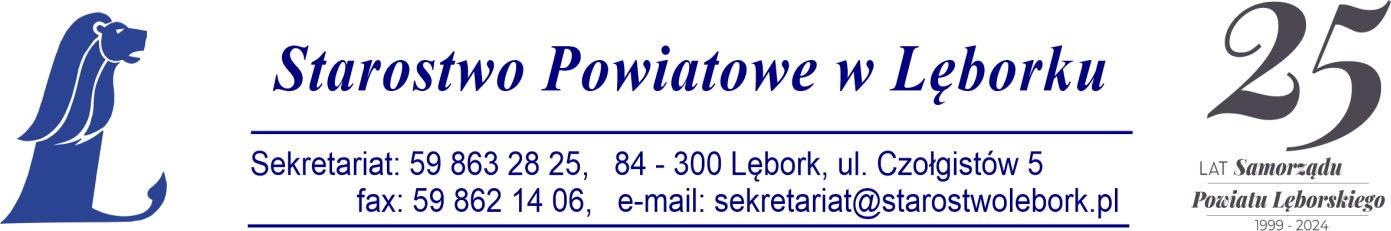 WYKAZ OSÓB, SKIEROWANYCH PRZEZ WYKONAWCĘ DO REALIZACJI ZAMÓWIENIANa potrzeby postępowania o udzielenie zamówienia publicznego pn. Odnowienie terenu za budynkiem ZSO nr 1 w Lęborku w ramach zadania pn. Park Żeroma – Etap I.składam:Wykaz osób, skierowanych do realizacji zamówienia, wraz z informacjami na temat ich kwalifikacji zawodowych, uprawnień, doświadczenia i wykształcenia niezbędnych do wykonania zamówienia publicznego, a także zakresu wykonywanych przez nie czynności oraz informacją o podstawie do dysponowania tymi osobamiWykaz osób, skierowanych do realizacji zamówienia, w szczególności odpowiedzialnych za kierowanie robotami budowlanymi, wraz z informacjami na temat ich kwalifikacji zawodowych, uprawnień, doświadczenia i wykształcenia niezbędnych do wykonania zamówienia publicznego, a także zakresu wykonywanych przez nie czynności oraz informacją o podstawie do dysponowania tymi osobamiOświadczam, że podane informacje są aktualne i zgodne z prawdą oraz zostały przedstawione z pełną świadomością konsekwencji wprowadzenia zamawiającego w błąd przy przedstawianiu informacji.* niepotrzebne skreślićUWAGA: oświadczenie MUSI być podpisane kwalifikowanym podpisem elektronicznym lub podpisem zaufanym lub elektronicznym podpisem osobistym przez osobę upoważnioną do reprezentowania Wykonawcy. Zaleca się, aby przy podpisywaniu oferty podpisem kwalifikowanym zaznaczyć opcję widoczności podpisu.1.Imię i Nazwisko1.Kwalifikacje zawodowe / Uprawnienia Uprawnienia nr …………………………….do kierowania robotami budowlanymi bez ograniczeń w specjalności  konstrukcyjno-budowlanejWpis do odpowiedniej Izby zawodowej pod nr: …………....1.Doświadczenie i wykształcenie niezbędne do wykonania zamówienia1.Zakres wykonywanych czynnościKierownik budowy1.Oświadczam, że dysponuję w/w osobą na podstawie umowa cywilnoprawna / umowa o pracę / inne: wskazać jakie: …………………..*Oświadczam, że wskazana wyżej osoba, pełniąca funkcję Kierownika Budowy będzie stale obecna na terenie budowy w dniach i godzinach wykonywania robót budowlanych przez cały okres realizacji zamówienia.Oświadczam, że dysponuję w/w osobą na podstawie umowa cywilnoprawna / umowa o pracę / inne: wskazać jakie: …………………..*Oświadczam, że wskazana wyżej osoba, pełniąca funkcję Kierownika Budowy będzie stale obecna na terenie budowy w dniach i godzinach wykonywania robót budowlanych przez cały okres realizacji zamówienia.3.Imię i Nazwisko3.Kwalifikacje zawodowe / Uprawnienia Uprawnienia nr …………………………….……………………………………………….do kierowania robotami budowlanymi bez ograniczeń w specjalności instalacyjnej w zakresie sieci, instalacji i urządzeń elektrycznych i elektroenergetycznych Wpis do odpowiedniej Izby zawodowej pod nr: …………....3.Doświadczenie i wykształcenie niezbędne do wykonania zamówienia3.Zakres wykonywanych czynnościKierownik robót elektrycznych3.Oświadczam, że dysponuję w/w osobą na podstawie umowa cywilnoprawna / umowa o pracę / inne: wskazać jakie: …………………..*Oświadczam, że dysponuję w/w osobą na podstawie umowa cywilnoprawna / umowa o pracę / inne: wskazać jakie: …………………..*